Сведения об имуществе,  средствах обучения и воспитания   Муниципального автономного учреждения дополнительного образования «Детская школа искусств»,наименование и балансовая стоимость нефинансовых активов(на 01.01.2016г.)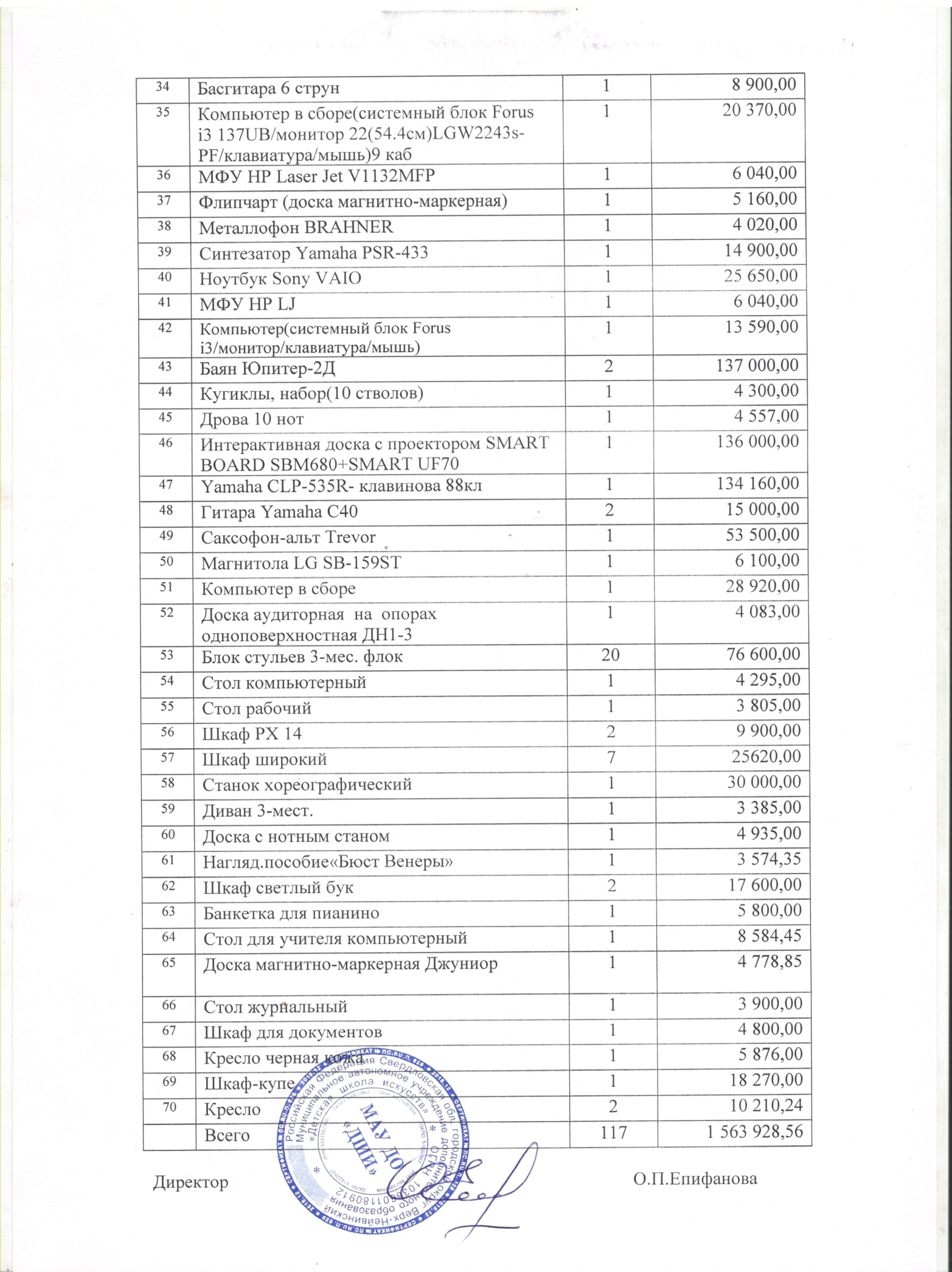 № п/пКатегория объекта (наименование )Кол-во Балансовая стоимость, руб.1Пианино 1153 524,68 2Синтезатор «ЯМАХА»123 001,993Факс Panasonic KX-FT932RU-B 17 372,004Синтезатор “Korg” РА 50128 971,0056 FX – супер-компактный 6-канальный аналоговый микшер16 960,006DVD-рекордер БиБиКей19 640,007Магнитола Панасоник 23ЕЕ-С13 070,008МФУ “Canon” 322818 271,009Телевизор «Самсунг» 17 340,0010Телевизор «Филипс» ж/к126 590,0011Муз.центр LG19 991,0012МФУ HP LJM 112017 600,0013Цифр.фотоаппарат Canon27 580,0014Копьютер (графика)123 150,0015Компьютер 115 600,0016Активная 2-полосная акустическая система МАКИ ТН-15А236 540,0017Микшерный пульт Ямаха МС-124СХ113 400,0018Ударная установка Брахнер МД-120117 500,0019Интерактивная рабочая станция Корг Ра500(с чехлом)146 620,0020МИДИ-контролер АЛЕСИС О4915 950,0021Компьютер в сборе(системный блок Форус Кор и7-930/монитор Самсунг В 2230/клавиатура/мышь)139 725,0022Компьютер в сборе(Системный блок Форус Азлонх4635 /Самсунг Е 2220жк 22 дюйма/клавиатура/мышь)6118 680,0023Ноутбук Асер 128 563,0024МФУ Ксерокс (формат А3)123 482,0025Графический планшет17 920,0026Цифровая  видеокамера Тошиба124 580,0027Проектор Асер Р1200129 750,0028Экран 200х200 Динон17 772,0029Ламинатор Сатурн14 812,0030Переплетчик Феллоус14 164,0031Копьютер в сборе(системный блок ФОРУС/Монитор 22д Самсунг/клавиатура/мышь)117 920,0032Саксофон117 675,0033Басгитара 4 струны19 990,00